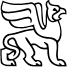 VALSTYBĖS ĮMONĖS TURTO BANKOGENERALINIS DIREKTORIUSĮSAKYMASDĖL VALSTYBĖS NEKILNOJAMOJO TURTO PERDAVIMO PATIKĖJIMO TEISE2019 m. balandžio 23 d. Nr. P13-10VilniusVadovaudamasis Lietuvos Respublikos valstybės ir savivaldybių turto valdymo, naudojimo ir disponavimo juo įstatymo 10 straipsniu ir įgyvendindamas Valstybės turto perdavimo valdyti, naudoti ir disponuoti juo patikėjimo teise tvarkos aprašą, patvirtintą Lietuvos Respublikos Vyriausybės 2001 m. sausio 5 d. nutarimu Nr. 16 „Dėl Valstybės turto perdavimo valdyti, naudoti ir disponuoti juo patikėjimo teise tvarkos aprašo patvirtinimo“,perduodu Lietuvos kariuomenei valdyti, naudoti ir disponuoti juo valstybei nuosavybės teise priklausantį ir šiuo metu Lietuvos Respublikos krašto apsaugos ministerijos patikėjimo teise valdomą nekilnojamąjį turtą, esantį Švenčionių r. sav., Pabradės sen., Mažalotės k. 9:1. pastatą – apsaugos postą (unikalus Nr. 4400-4690-2292, bendras plotas – 2,93 kv. m), kurio likutinė vertė 2019 m. balandžio 1 d. – 3 212,56 Eur;2. kitą inžinerinį statinį – amunicijos saugojimo aikštelę (unikalus Nr. 4400-4690-2252, bendras plotas – 8729,57 kv. m), kurios likutinė vertė 2019 m. balandžio 1 d.  – 160 673,38 Eur;3. kelią – amunicijos saugojimo aikštelės privažiavimo kelią (unikalus Nr. 4400-4696-9740, ilgis – 0,799 km), kurio likutinė vertė 2019 m. balandžio 1 d. – 90 739,06 Eur;4. kitą inžinerinį statinį – tvorą (unikalus Nr. 4400-4690-2281, ilgis – 392,64 m), kurios likutinė vertė 2019 m. balandžio 1 d. – 2 143,98 Eur.Generalinis direktorius				               Mindaugas Sinkevičius